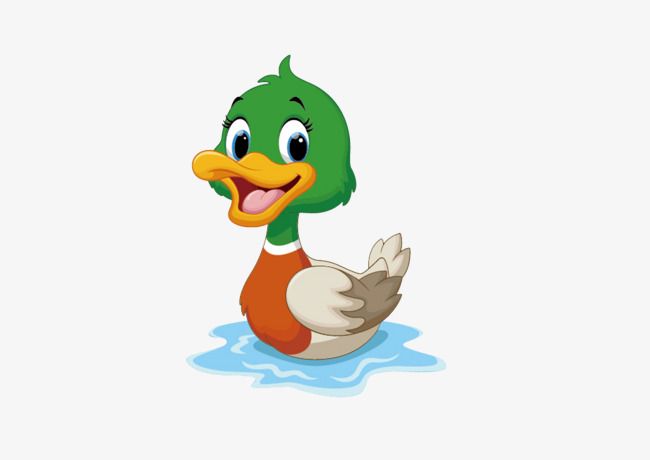 Witamy serdecznie Temat dnia: Zwierzęta wiejskieData: 9.04.2021Aktywność: plastyczna i językowaCele: - rozwijanie koordynacji wzrokowo-ruchowej i wrażliwości na barwę- wdrażanie do starannego wykonania pracy plastycznej- poszerzenie wiedzy na temat życia wiejskich zwierząt.Rozgrzewka przy muzyce:Dziś gimnastyka rączek, co wy na to? Rozgrzejemy dłonie przed pracą plastyczną.https://www.youtube.com/watch?v=RPt24yOqJ0whttps://www.youtube.com/watch?v=4S9HVyB5G1QFajna zabawa? 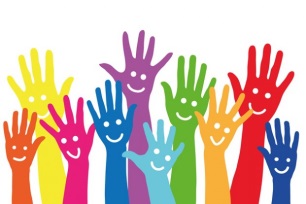 Malujemy farbami.Otwórzcie karty pracy na stronie 45. Rysuj kredka po przerywanych liniach, a następnie pomaluj kaczkę różnymi odcieniami żółtej farby za pomocą pędzla. Powodzenia Zrób zdjęcie swojej pracy i opublikuj na grupie naszej fb ;) 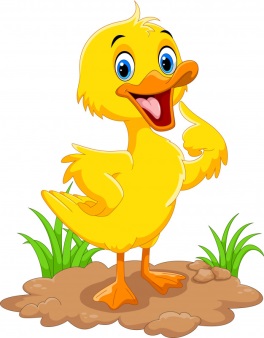 Każdy ma mamę i tatę.Czy wiesz, że…- dziecko krowy to cielątko- dziecko klaczy to źrebiątko- dziecko świni to prosiątko- dziecko kota to kociątko- dziecko kury to kurczątko- dziecko owcy to jagniątko- dziecko kozy to koźlątko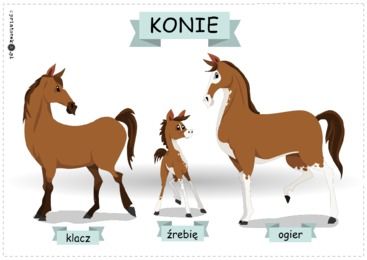 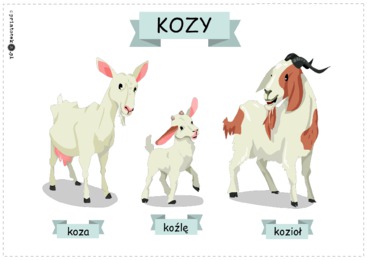 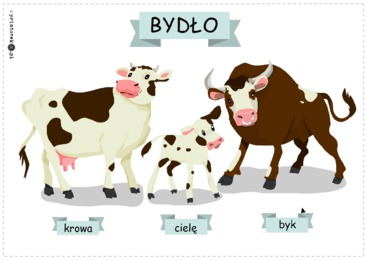 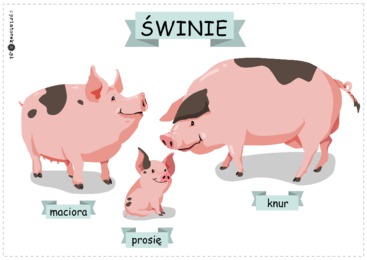 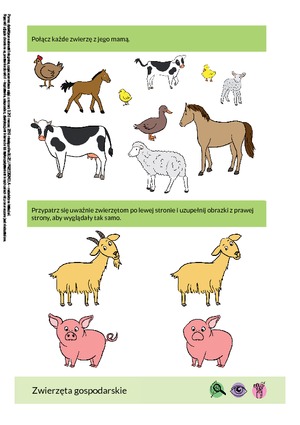 Na zakończenie otwórz karty pracy na stronie 42.Spróbuj odpowiedzieć na pytanie, które produkty uzyskujemy dzięki krowie?Powodzenia i do usłyszenia w poniedziałek Edyta GodlewskaAnita Wróbel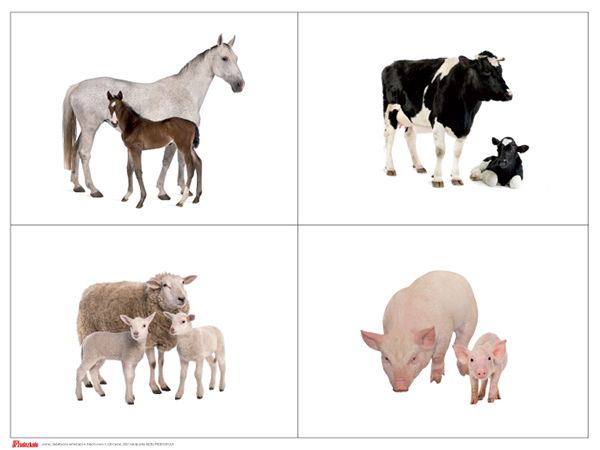 